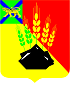 АДМИНИСТРАЦИЯ МИХАЙЛОВСКОГО МУНИЦИПАЛЬНОГО РАЙОНА ПОСТАНОВЛЕНИЕ 
____22.06.2021                             с. Михайловка                            № 709-па_________О проведении общественных обсужденийВ соответствии со ст. 9 Федерального закона РФ от 23.11.1995 № 174-ФЗ «Об экологической экспертизе», Федеральным законом РФ от 06.10.2003 № 131-ФЗ «Об общих принципах организации местного самоуправления в Российской Федерации», Приказом Государственного комитета РФ по охране окружающей среды от 16.05.2000 № 372 «Об утверждении Положения об оценке воздействия намечаемой хозяйственной и иной деятельности на окружающую среду в Российской Федерации», постановлением администрации Михайловского муниципального района от 01.04.2016 № 203-па «Об утверждении Порядка организации общественных обсуждений намечаемой хозяйственной и иной деятельности, которая подлежит экологической экспертизе, на территории Михайловского муниципального района», рассмотрев заявление от 10.06.2021 № 02-8/329 разрезоуправления «Новошахтинское» ООО «Приморскуголь» в лице директора Васильева Ю.В. и представленные документы, администрация Михайловского муниципального района ПОСТАНОВЛЯЕТ:1. В целях осуществления полномочий по организации общественных обсуждений намечаемой хозяйственной и иной деятельности, подлежащей экологической экспертизе, провести общественные обсуждения оценки воздействия на окружающую среду (ОВОС) намечаемой деятельности разрезоуправления «Новошахтинское» ООО «Приморскуголь» по объекту государственной экологической экспертизы – проектной документации «Технический проект разработки Липовецкого месторождения открытым способом в лицензионных границах участка недр Некковый», включая материалы ОВОС с техническим заданием на проведение ОВОС.2. Проведение общественных обсуждений в форме слушаний назначить на 27 июля 2021 года в 11.00 часов по местному времени, местом проведения определить администрацию Михайловского муниципального района, расположенную по адресу: с. Михайловка, ул. Красноармейская, 16, кабинет № 208 (малый зал заседаний).3. Утвердить состав комиссии по проведению общественных обсуждений:- Зубок П.А. – первый заместитель главы администрации муниципального района, председатель комиссии;- Балабадько Ю.А. – начальник управления по вопросам градостроительства, имущественных и земельных отношений, секретарь комиссии;- Ференец Е.М. – начальник управления правового обеспечения, член комиссии;- Пономаренко Т.П. – начальник отдела архитектуры, градостроительства и дорожной деятельности, член комиссии;- Маркова М.Н. – начальник отдела экономики, член комиссии;- Сивоха Я.А. – главный специалист по гражданской обороне и чрезвычайным ситуациям управления жизнеобеспечения, член комиссии;- Клименко Д.В. – главный маркшейдер РУ «Новошахтинское», член комиссии;- Соболева Е.Е. – ведущий инженер по охране окружающей среды РУ «Новошахтинское», член комиссии.4. Комиссии по проведению общественных обсуждений провести мероприятия по выявлению значимых потенциальных воздействий от намечаемой деятельности, прогнозу возможных последствий и рисков для окружающей среды в целях дальнейшей разработки и принятия мер по предупреждению и снижению негативного воздействия, а также связанных с ними социальных, экономических и иных последствий.5. Муниципальному казенному учреждению «Управление по организационно-техническому обеспечению деятельности администрации Михайловского муниципального района» (Горшков А.П.) разместить настоящее постановление на официальном сайте администрации Михайловского муниципального района.6. Отделу по культуре, внутренней и молодежной политике (Тычинская О.С.) опубликовать настоящее постановление в общественно-политической газете «Вперед» Михайловского муниципального района.7. Настоящее постановление вступает в силу со дня его официального опубликования.8. Контроль исполнения настоящего постановления возложить на первого заместителя главы администрации муниципального района Зубок П.А.Глава Михайловского муниципального района –Глава администрации района                                                            В.В. Архипов